РЕЦЕНЗИЯНа магистерскую диссертационной работу Сапожниковой К.Е«ОСОБЕННОСТИ ИССЛЕДОВАТЕЛЬСКОГО ПОТЕНЦИАЛА И ЛИЧНОСТНЫХ КАЧЕСТВ БУДУЩИХ СПЕЦИАЛИСТОВ РАЗНЫХ ОБРАЗОВАТЕЛЬНЫХ ПРОФИЛЕЙ (на примере магистрантов экономического и психологического факультетов СПбГУ)Актуальность темы. Актуальность избранной Сапожниковой К.Е темы магистерской диссертации не вызывает сомнений. Тема не только актуальна, но и оригинальна, нетривиальна. Отметим, что в последнее десятилетие в российских вузах реализуются задача обучения и развития студентов как исследователей, и для ее решения особенно важно  изучение исследовательского потенциала студентов и выделение психологических факторов, способствующих активизации исследовательской деятельности у студентов на всех этапах их вузовского обучения. В связи с тем, что концепт «исследовательский потенциал студента» является не достаточно освоенным в психолого-педагогическом сообществе, то выполненную К.Е.Сапожниковой диссертацию следует воспринимать как попытку эмпирического освоения разработанного сотрудниками кафедры, (на которой проходило  ее обучение Сапожниковой в магистратуре), концепта. В этом состоит соответствие личного опыта диссертантки тому, что ею изучалось: своим исследованием она дополнила еще не многочисленное количество работ по «исследовательскому потенциалу студентов». Работа с новой проблематикой имеет свои позитивные аспекты - «открытое пространство для реализации исследовательских проектов и проверки научных гипотез», а также и свои сложности, которые связаны с четким определением исследовательских границ и терминологического аппарата. Эта сложность в замысле и организации работы была преодолена, что подтверждается четкостью и понятностью формулировки исследовательской гипотезы: автором предполагается, что существуют содержательные различия во взаимосвязях исследовательского потенциала и личностных особенностей  магистрантов экономистов и психологов; а также различия возможны: в уровне актуализации исследовательского потенциала (ИП) и его компонентов; в факторной структуре личностных качеств, взаимосвязанных с ИП и в содержании личностных предикторов ИП.Степень обоснованности научных положений и выводов. Сапожниковой К.Е. на высоком научном уровне организована и качественно выполнена ВКР: подготовлен  теоретический анализ, в котором автор в том числе, отразил и содержание 25 публикаций на английском языке. Выполнено теоретическое обобщение, в котором обоснованы эмпирические задачи и методологический подход автора. В эмпирическом исследовании использовались адекватные и валидные психодиагностические методики (приведено их обоснование и представлено описание во второй главе диссертации). Дизайн работы адекватен задачам исследования; автор показывает хороший уровень статистического и качественного анализа полученных результатов, демонстрирует интересные интерпретации и обобщения полученных фактов. Выводы сформулированы корректно.Теоретическая и практическая значимость исследования. Представлены обобщения из теоретического и практического опыта зарубежных и отечественных ученых, занимающихся проблемой развития научно-исследовательской деятельности у студентов. Полученная диссертантом эмпирическая информация о специфике проявления исследовательского потенциала и его компонентов у экономистов и психологов, обучающихся в магистратуре, может быть принята к сведению преподавателями, под руководством которых у студентов формируются научно-исследовательские умения и  навыки. Интересным кажется вывод о различиях в факторной структуре (куда входит ИП и его компоненты), которые и определяют  особенности личности респондентов экономистов и психологов. Автор пишет о специфических взаимосвязях исследовательского потенциала с операциями самоуправления: у респондентов-экономистов это «анализ противоречий», а у респондентов-психологов – «самоконтроль» и «критерий оценки качества». В этом выводе отражаются действительные различия выше представленных специальностей.Выявленные в данном исследовании особенности в выраженности личностных качеств, взаимосвязанных с ИП у респондентов из сравниваемых групп могут быть     использованы психологами практиками для разработки программ сопровождения, задачей которых может стать оптимизация развития и актуализации исследовательского потенциала студентов. Полученные автором работы сведения обогащают психологию личности в разделах, связанных с личностным и профессиональным  развитием студентов.Язык и стиль изложения литературно выдержан, профессионально грамотен. Оформление ссылок и цитат соответствует требованиям. Автор правомерно включает в теоретическую главу имеющиеся отечественные и зарубежные литературные источники. Наглядность в 3 главе ВКР использована не в полном объеме: эффективно результаты отражены в таблицах, которых в общей сложности 14, при этом, возможно, что включение диаграмм, рисунков или гистограмм сделало бы диссертацию более наглядной и целостной.По содержанию текста  диссертации принципиальных замечаний или вопросов не возникло. Заключение. Магистерская диссертация, подготовленная Сапожниковой Кристиной Евгеньевной, содержит все обязательные для выпускной квалификационной работы разделы; текст отражает высокий уровень психологической компетентности и добросовестность автора. Качество работы заслуживает оценки «отлично».Кандидат психологических наук,доцент кафедры «Возрастной психологии и педагогики семьи», РГПУ им. И.А. Герцена                                                      Слотина Татьяна Викторовна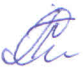 «24 мая» 2018 г.